HEY GUYS~!For this assignment you can use the information sheet “tackling emotional triggers” or you can watch the Prezi on-line.The answers for the questions can be found in either place.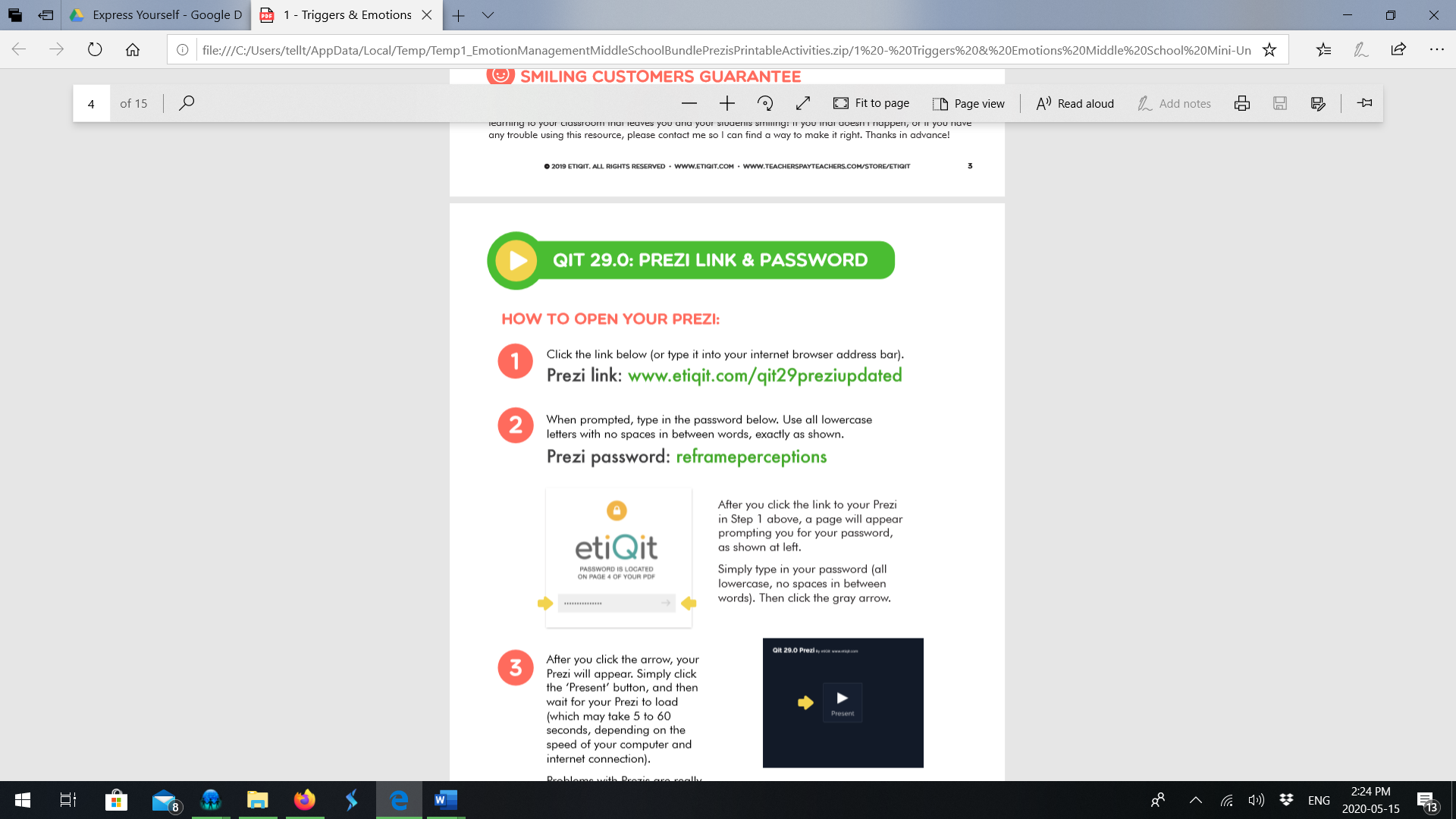 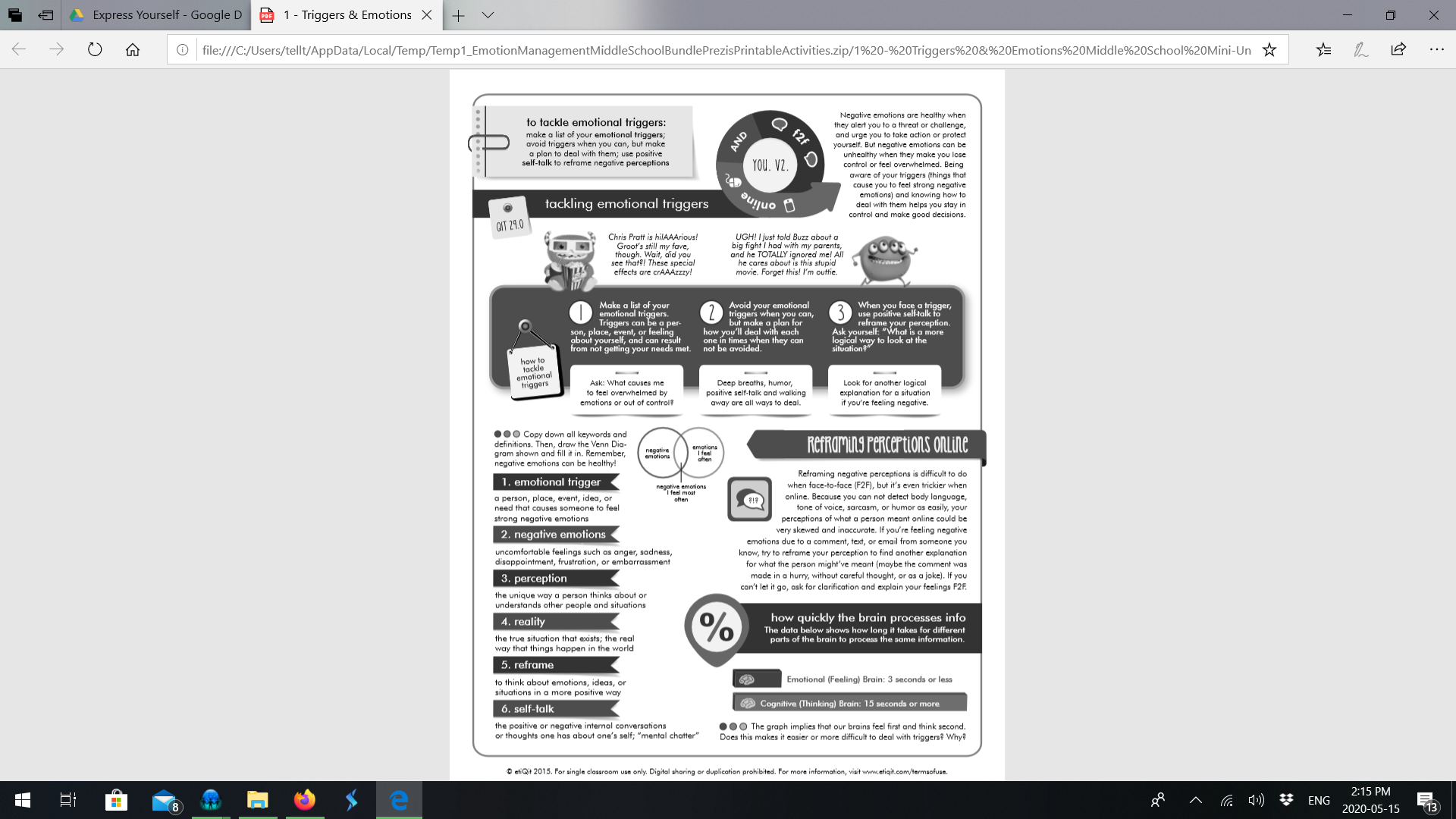 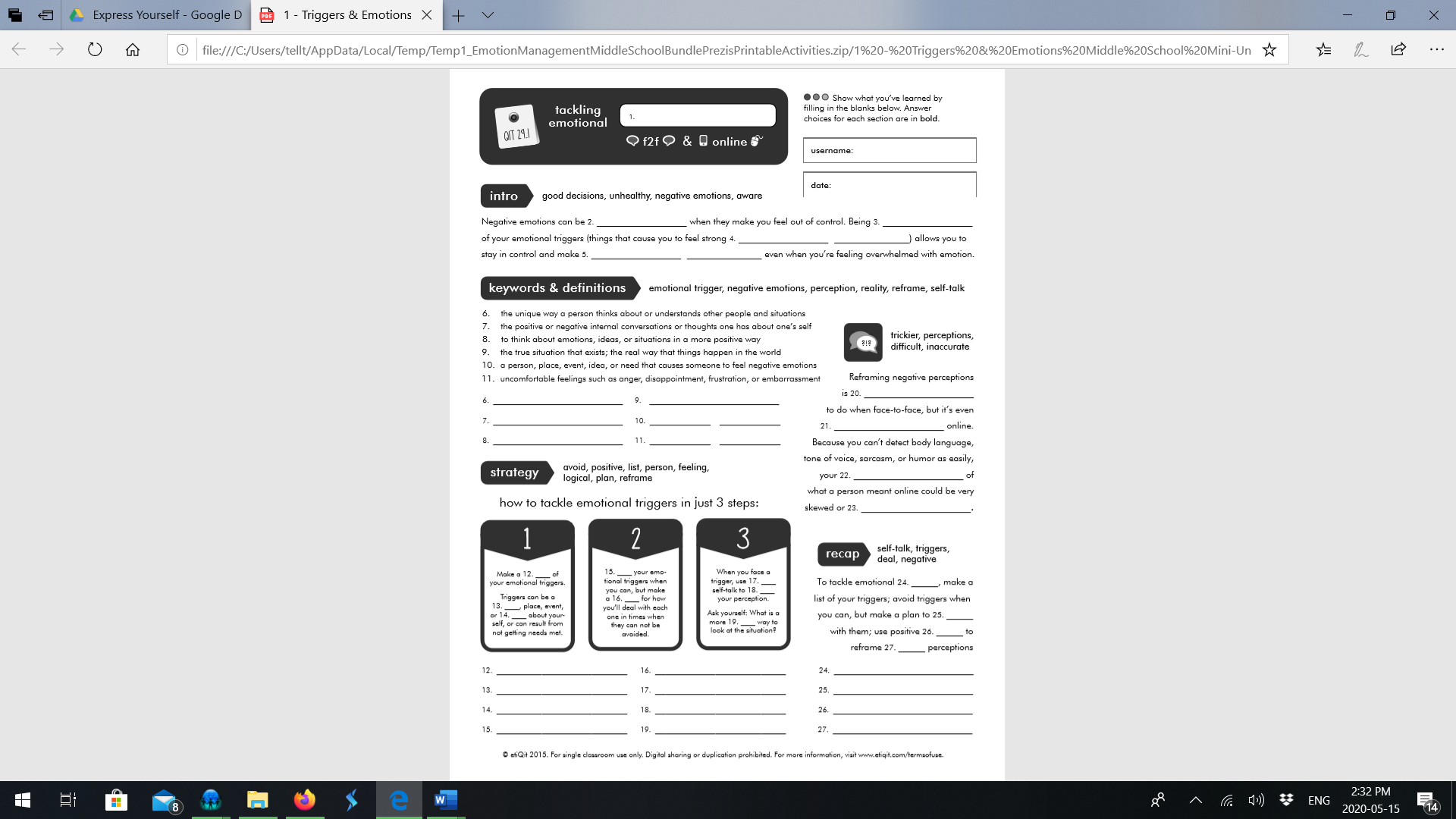 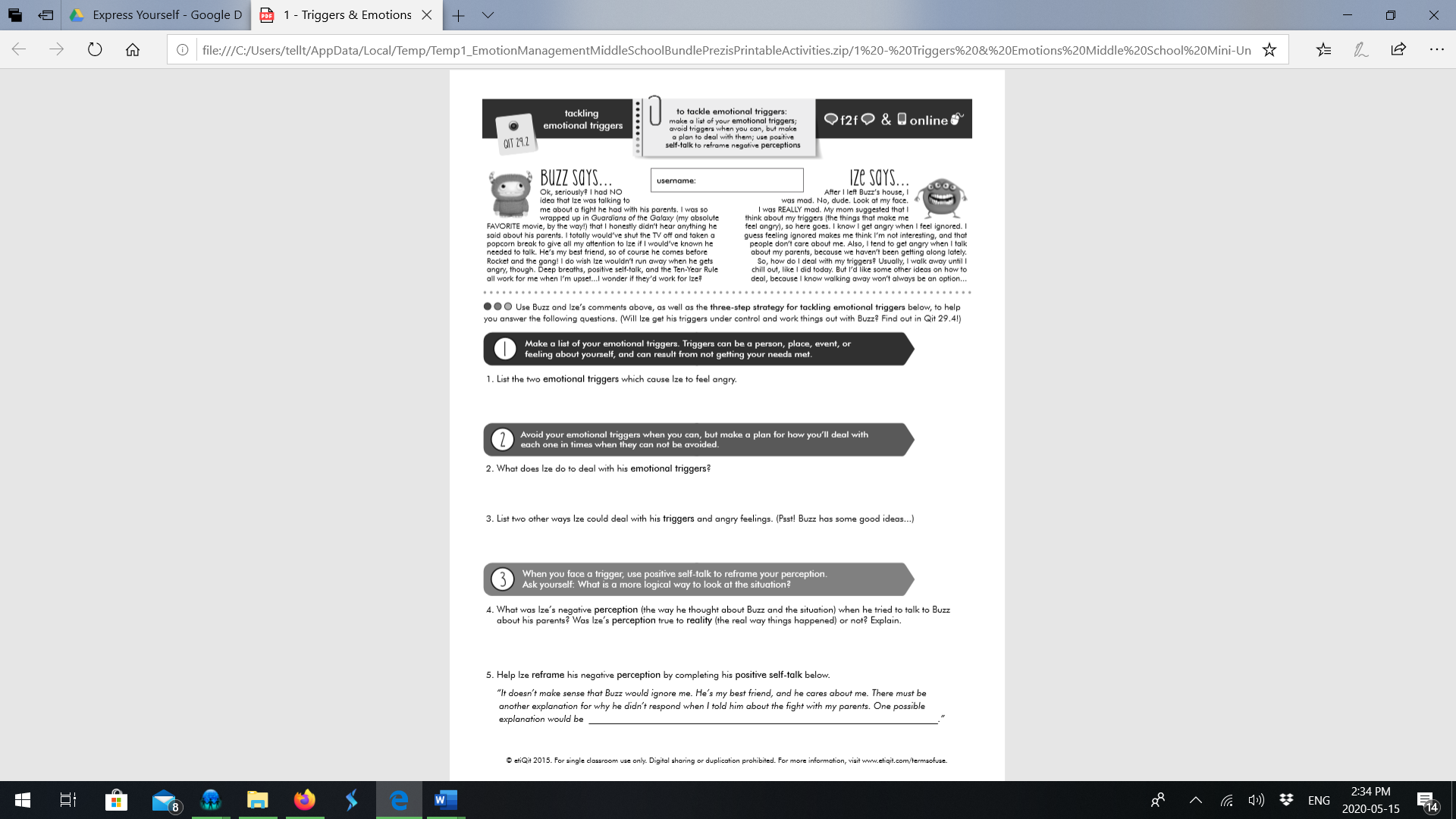 